REUNIÓN ORDINARIAPUNTO OTROS32.1)- CUDAP Trámite N°863/2022  presentado  por los Coordinadores Titular  Dr. Hernán Campos y Alterna Dra. Andrea Gómez Herrera  de la Carrera de Licenciatura en Sociología, solicitan  la creación del “Consejo Social” dentro de la Gestión de la Carrera  de Lic. en Sociología. 32.2)- CUDAP Trámite N°859/2022  presentado  por la Coordinadora  Titular de la Carrera de CPN  Cdra Graciela Figueroa solicita  aprobación  de “Propuesta de Trabajo Integrador para Actualización de Contenidos” para alumnos que registran  una inactividad  de más de 10 años, en cumplimiento de lo establecido por Res. CDFHCSYSNº155/2017, con informe de Secretaria Académica.32.3)- CUDAP Trámite N°887/2022  presentado  por la la CPN Mirtha Isabel Jacobo,  eleva Renuncia  c/ coordinadora Alterna de la Carrera de CP, se adjunta propuesta de decanato  para cobertura de  la vacancia. 32.4) CUDAP EXPTE. Nº 4779/2021 (1cuerpo) s/ llamado a  Concurso Cerrado por Promoción para cubrir  un cargo de Prof. Adj. DE para la Asignatura: Taller I de Lengua Quichua, se solicita  reemplazo de Jurado de Concurso Regular 32.5) CUDAP EXPTE. Nº 1980/2021 ( 6 cuerpos) se eleva Dictamen del Jurado del llamado  a Concurso Regular  para cubrir  cargo de Prof. Adj DS, para la Asignatura “Seminario Taller  Embarazo en la Adolescencia. 32.6)-  CUDAP Trámite Nº 877/22 presentado por el  Secretario SEVyT, Esp. Lic. Ulises Barbieri, solicita aprobación  de suscripción de Convenio de Cooperación e/FHCSyS c/ el Instituto Laura Vicuña, Colegio Secundario Perito Moreno, y el Instituto San José, c/ Informe  de Sec. de EVyT-32.7)-  CUDAP Trámite Nº 886/22 presentado por el  Secretario SEVyT, Esp. Lic. Ulises Barbieri, solicita aprobación  de suscripción de Convenio de Cooperación y Asistencia Técnica e/FHCSyS c/ la Asociación Civil  de Artesanos y Emprendedores  de Santiago  Diversidad.32.8)-  CUDAP Trámite Nº 884/22 presentado por la Lic. Graciela Ferreira Soraire, solicita  continuidad laboral en el cargo docente, en los términos de la Ley 26.508.32.9)-  CUDAP Trámite Nº 897/22 presentado por  los estudiantes Mayra Del Castillo y Leonardo Ardiles, delegados  de la Carrera de LTS  en representación de la Agrupación  “La Mariategui” solicitan se Declare de Interés Académico  el XXV Encuentro  Nacional de la Federación Argentina de Unidades Académicas de Trabajo Social a llevarse a cabo el 31 de agosto y el 1 de septiembre de 2022  en la Provincia de Entre Ríos. 32.10)- CUDAP Tramite Nº 904/22  presentado por el Consejero Directivo por el Claustro de estudiantes Patricio Coronel  Castellani  solicita  declaración de Interés  académico para  la actividad “ Ciclos  en Metodología de la Investigación Social” a desarrollarse el 26 de mayo de 2022  a las 17 horas en el SUM de la FHCSyS organizada  por estudiantes de las carreras de Licenciatura en Sociología y LTS integrantes de la Agrupación  “ Cecilio Kamentzky” destinado a estudiantes de las mencionadas carreras.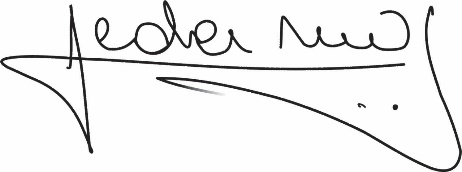 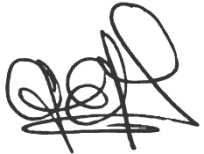 Lic. .Graciela Ferreira Soraire                                                                                 Lic.  Hugo Marcelino Ledesma               Secretaria del Consejo Directivo                                                                             Decano FHCSyS UNSE       FHCSyS UNSE                                                                                     DÍA: 17/05/2022LUGARSALA DE REUNIONES “CPN SANTIAGO A. DRUETTA”HORA: 17:00